ProjektdatenProjektname:
Kurzbezeichnung des VorhabensRealisierungszeitraum: 
voraussichtlicher Beginn und Ende des Projekts; Hinweis: maximale Projektlaufzeit 3 Jahre!Wirkung des Projektes in der Region Salzburger Seenland - Projektrealisierung in folgender/n Gemeinde/n (zutreffendes ist bitte mittels Doppelklick zu „aktivieren“ ):

 Berndorf bei Salzburg	 Elixhausen		 Henndorf am Wallersee Köstendorf			 Mattsee		 Neumarkt am Wallersee Obertrum am See		 Schleedorf		 Seeham Seekirchen am Wallersee 	 Straßwalchen	 Sonstige: … 
Projektwerber:Wer/welche Organisation ist für das Projekt organisatorisch und finanziell verantwortlich? Wer setzt das Projekt um und übernimmt Eigenmittel und Vorfinanzierung? Natürliche Person	 Juristische Person / eingetragene Personengesellschaft / Gebietskörperschaft       Gesellschaftsform: …  Personenvereinigung / weitere beteiligte Personen NGO Nichtregierungsorganisation		 KMU Kleine oder mittlere Unternehmen LAG Lokale Aktionsgruppe			 Sonstige: … Ansprechperson/ProjektleitungName / Adresse / Tel. Nr. / eMailProjektpartnerinnenName / Adresse / Rolle im ProjektProjektinhalt und FinanzierungAktionsfeld der Entwicklungsstrategie
Das Projekt ist folgendem Aktionsfeld laut der lokalen Entwicklungsstrategie zuzuordnen (bitte nur eines Auswählen): Aktionsfeld 1: Steigerung der Wertschöpfung im ländlichen Raum Aktionsfeld 2: Weiterentwicklung der natürlichen Ressourcen und des Kulturerbes Aktionsfeld 3: Stärkung der für das Gemeinwohl wichtigen Strukturen und Funktionen nicht eindeutig zuordenbar, Begründung: …Projektstrategie 
Welche Strategie soll zum Ziel beitragen?Strategie Nr. …..Kurze Begründung, wieso das Projekt dem Aktionsfeld und der Strategie entspricht: 
…………………………………………………………………………………………………………………………………………………………………………………………………………………………………………………………………………………………………………………………Projektkosten geplant
Welche Maßnahmen/Leistungen sollen wann/von wem im Projekt verwirklicht werden und mit welchen Kosten sind sie zu beziffern?Kostendarstellung inkl. Kostenplausibilisierung  siehe Tabellenblatt „Übersicht Aktivitäten und Kosten“ im Projektantrag: Plausibilisierungsunterlagen wie z.B. Angebote, Preisauskünfte, Prospekte, Preislisten, etc. liegen vorHinweis: Auftragswert ab € 51,00 bis inkl. € 10.000,00 netto  2 Plausibilisierungsunterlagen	Auftragswert ab € 10.000,00 netto  3 Plausibilisierungsunterlagen
 Ist die Vorfinanzierung des Projektes und der Eigenmittel sichergestellt und welcher Nachweis wird vorgelegt? Begründung: … Nachhaltigkeit – kann das Projekt auch ohne Förderungen nachhaltig weiterbetrieben werden? Begründung: …Finanzierung des Projektes
Wie wird das Projekt finanziert? Wer leistet welchen Beitrag zur Ausfinanzierung? 
Ein Finanzierungsplan inkl. Eigenmitteldarstellung und Zeitplan der Aktivitäten (Start - Ende) ist mit der Projektbeschreibung vorzulegen. Max. Förderhöhe: € 150.000 je Projekt!Zeitplan der AktivitätenProjektbeschreibungKurzbeschreibung des ProjektsBeschreibung der Ausgangslage Ausgangssituation, Problemstellung, Anlass. WARUM machen wir dieses Projekt?..........................................................................................................................................................................................................................................................................................Beschreibung der angestrebten Ziele und erwarteten Wirkungen/Ergebnisse des Projektes. 1. Ziel: Welche WIRKUNG soll das Projekt haben? 2. Resultat: Welche Ergebnisse sollen erreicht werden? Was ist nachher anders? xxxxxxxxxxxxDetaillierte Beschreibung der vorzunehmenden Projektmaßnahmen wie Arbeitsschritte, Aktivitäten und Meilensteine. Was soll wo gemacht werden? Aktivität zu Resultat: Was ist zu TUN um Ergebnis zu erreichen?xxxxxxxxxDarstellung des positiven Beitrags zu den Querschnittszielen wie z.B. Innovation   Umweltschutz, Klimaschutz, Gleichstellungsorientierung,…xxxxxxZielgruppen: Welche Zielgruppen sollen angesprochen und erreicht werden? Warum soll diese Zielgruppe angesprochen werden und was ist ihr Nutzen?xxxxxxBeschreibung der etablierten und neuen Kooperationen oder Synergien. Warum und wie sollen diese erreicht werden?..........................................................................................................................................................................................................................................................................................Anhand welcher Kriterien kann der Erfolg des Projekts gemessen werden? Aktuelle und angestrebte Werte sind hier anzugeben:Basiswert 2015 oder 2016 Sollwert nach Projektumsetzung z.B. im Jahr 2020Projektspezifische Evaluierungsfragen: Erhalt und/oder Schaffung von Arbeitsplätzen, Stunden/Monat (Standard 148 h/M): … davon von Frauen geleistet: … Hat das Projekt Auswirkung auf mehrere Sektoren? Z.B. Dienstleistungsbereich, Land- und Forstwirtschaft oder/und dem industriellen Bereich (sektor-übergreifende Aktivität – nur 1 Auswahl möglich) Ist eine Zusammenarbeit mit Akteuren außerhalb des Projektes, der Region geplant? Ist ein Informationsaustausch und eine Vernetzung mit Akteuren innerhalb und außerhalb des Projektes oder der Region (national, international) geplant?Hat das Projekt Einfluss auf benachteiligte Gruppen: 
 Gleichstellung (Frauen/Männer)			 Jugendliche (16 - 25 Jahre) Ältere (60 Jahre +)					 MigrantInnen  Menschen mit BeeinträchtigungHat das Projekt Wirkungen auf Klima und Naturschutz
 auf das Klima (Treibhausgase) 
 hinsichtlich der Anpassung an den Klimawandel 
 auf die biologische Vielfalt, Bewirtschaftung von Land mit hohem Naturwert, …
 auf den Boden, z.B. Ressourcenmanagement, Revitalisierung, etc. Wird der Bottum up Ansatz angewendet? Gibt es bei dem Projekt eine Partnerschaft mit anderen Beteiligten (z.B. privat-öffentlich)?Regionalwirtschaftliche Bedeutung – hat das Projekt Auswirkungen auf die folgenden Bereiche (Mehrfachnennungen möglich): Nutzung regionaler Ressourcen regionale Wettbewerbsfähigkeit wird gestärkt Auswirkung auf soziale / kulturelle Entwicklung der Region  Verbesserung der Beschäftigungssituation Erhöhung der Erwerbsquote von Frauen Verbesserung der Dienstleistungen regionale Vernetzung Stärkung der regionalen Identität Innovation im regionalen Kontext – fördert das Projekt Produkte oder Dienstleistungen in der Region, wirtschaftliche und soziale Innovationen: 
Wird das Projekt zum ersten Mal umgesetzt? Was ist neu? neues Produkt, neue Dienstleistung, Kombination von Produkten/Dienstleistungen, neuer gesellschaftlicher Nutzen in der Region, Verbindung zwischen verschiedenen Wirtschaftsbereichen, verstärkte Beteiligung der Bevölkerung, etc.Begründung: ................................................................................................................................................................................................................................................................................PublizitätsbestimmungenHiermit wird verpflichtend zugesagt, dass die Publizitätsbestimmungen eingehalten werden und bei der Öffentlichkeitsarbeit auf die Beteiligung der fördergebenden Stellen (Europäischer Union, Bund und Land) hingewiesen wird. Hinweis z.B. auf den Printmedien und auf der Webseite (Titelseite), Poster, Schilder, Informationsmaßnahmen, etc.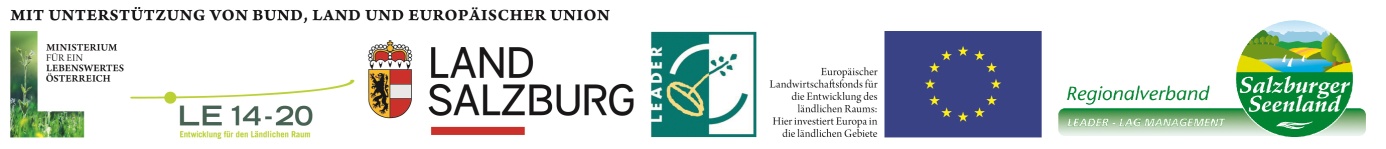 
Weiters wird die Verwendung des Regionalverband-Logos bei Aussendungen, Werbematerial, Beschilderungen, etc. zugesagt. Auszug aus den Verpflichtungserklärungen des Bundes und Landes„Ich habe vor der Antragstellung auch eigeninitiativ alle geeigneten Maßnahmen zu ergreifen und Informationsangebote zu nützen, die sicherstellen, dass ich noch vor Eingehen der Verpflichtung Kenntnis der mich treffenden Rechte und Pflichten, die mir aus dem Fördervertrag mit dem Land und Bund erwachsen, erlange.
Dies umfasst insbesondere die Kenntnisnahme von der Richtlinie, vom Dokument „Auswahlverfahren und Auswahlkriterien für Projektmaßnahmen im Rahmen des österreichischen Programms für ländliche Entwicklung 2014 – 2020“, zusätzliche Information durch Merkblätter, Publikationen (einschließlich Internet) der Agrarmarkt Austria (AMA), der Bewilligenden Stellen, der gesetzlichen Interessenvertretungen und sonstiger spezifischer sachverständiger Einrichtungen, Teilnahme an Informationsveranstaltungen und Beratungsangeboten. Die auf Grund der Rechtsvorschriften vorgesehenen Informationspflichten des Bundes und des Landes werden hiedurch nicht berührt.“„…bei produktiven Investitionen und Infrastrukturvorhaben, den Investitionsgegenstand 5 Jahre ab der Letztzahlung innerhalb des Programmgebiets ordnungsgemäß und den Zielen des Vorhabens entsprechend zu nutzen und instand zu halten, im Falle, dass es sich bei dem Förderungswerber nicht um ein KMU handelt innerhalb von weiteren 5 Jahren die Produktionstätigkeit nicht an einen Standort außerhalb der Union zu verlagern sowie bei unbeweglichen Investitionsgegenständen für eine zeitgerechte und wertentsprechende Versicherung gegen Elementarschäden während dieser Zeit zu sorgen, soweit eine Versicherung zu erschwinglichen Kosten angeboten wird…“;„…den Beauftragten oder Organen der EU, des BMLFUW, der Länder, der AMA und sonstiger Abwicklungsstellen zu allen  Flächen sowie Betriebs- und Lagerräumen des Betriebes Zutritt zu gewähren, in meine Bezug habenden Unterlagen, die die Prüforgane für ihre Prüfung für erforderlich erachten, Einsicht zu gewähren, sowie alle erforderlichen Auskünfte und Unterstützung zu erteilen und die Aufzeichnungen und Unterlagen  zehn Jahre  ab Ende des Jahres der Letztzahlung, jedoch mindestens bis 31.12.2026 sicher und übersichtlich aufzubewahren; …“;Ich bin als Projektwerber damit einverstanden, dass die Projektdaten vertraulich an das Projektauswahlgremium, an das Land Salzburg, Referat 4/08 sowie die AMA Agrarmarkt Austria weitergeleitet werden.Kosten brutto oder  nettoKostenartBeschreibung der AufwendungenBetrag in €PersonalkostenNeuanstellung für Projekt?€ Sachkosten (Honorare, Beratung, Materialkosten, PR, etc.)
Was/welche nicht investiven Maßnahme?€ 
€ 
€ Unbare Arbeitsleistungen (Eigenleistung /Handschicht)Hinweis: max. 30 % des Projekts € 12/h€ Investitionskosten (aktivierungsfähig)€ Sonstiges€ Gesamtprojektkosten€ voraussichtliche Kosten brutto oder  netto   MittelherkunftInformationenBetrag in €Eigenmittel Bar oder sonstige€ Kredite / Darlehen€FörderungenHöhe der Förderung/ Status?€Sonstige öffentliche MittelWo beantragt?€Sponsoren€Projektbezogene Einnahmen€Eigenleistungen€Gesamtbudget€ …………………Ort, Datum……………………………………………………..……………………………………………………..Unterschrift/firmenmäßige ZeichnungUnterschrift/firmenmäßige Zeichnung